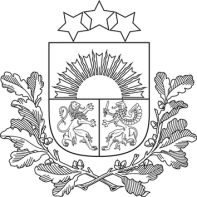 LATVIJAS REPUBLIKAS IEKŠLIETU MINISTRIJAINFORMĀCIJAS CENTRSBruņinieku iela 72b, Rīga, LV-1009, tālrunis: 67208218, fakss: 67208219e-pasts: kanceleja@ic.iem.gov.lv, mājas lapa: www.ic.iem.gov.lv 2009.gada        5           oktobrī                                           	                                        Uz   Par konkursa nolikuma grozījumiem	Ar šo darām Jums zināmu, ka IeM Informācijas centra iepirkuma nolikumā (identifikācijas Nr. IeM IC v-2009/16) tika veikti sekojošie grozījumi:Nolikuma pielikuma Nr.1, Tabula Nr.1 „Datu noliktavas Datu bāzes serveru minimālās tehniskās prasības”Pilna nolikuma versija un izmaiņas ir pieejamas Iekšlietu ministrijas Informācijas centra mājas lapā: http://www.ic.iem.gov.lv/?q=lv/node/469Ar cieņu,Priekšnieks	                                                                                                J.Rītiņš05.09.2009. 10:36Vārdu skaits: R.Reinicāns67208787, Raimonds.Reinicans@ic.iem.gov.lv  Skaits2 (divi)NosaukumsTehniskās/funkcionālās prasībasServerisProcesori: ātrdarbības līmenis pēc Standard Performance Evaluation Corporation (http://www.spec.org) SPECint_rate2006 testa rezultātiem ne mazāks kā 250 punkti un pēc SPECjbb2005 testa rezultātiem ne mazāks ka 350'000 punkti. Lai apliecinātu testu rezultātu atbilstību, jāiesniedz izdruka no www.spec.org vai neatkarīgs trešās puses mērījumu  atbilstoši SPEC.org publicētajai metodoloģijai.Procesoru veids: RISC arhitektūras tipa processoriOperatīva atmiņa: 128GB ECC with single error bit correction paplašināma līdz 192GB, saglabājot esošus atmiņas moduļus.Cietie diski: vismaz 2 x 73GB 15K RPM (SAS vai Fiber Channel) karsti maināmi (hot-swap) diski (apvienoti spogulī), servera korpuss paplašināms līdz 4 (četriem) cietiem diskiemDisku kontrolieris: kontrolieris ar 512 MB cache atmiņu un bateriju, jāuztur RAID 0, 1, 5, 10Paplašināšanas ligzdas: Vismaz 1 (viena) 64-bit PCI-X un 1 (viena) PCI-E brīvas ligzdas Tīkla interfeisi: 4 (četri) 100/1000Base-TX Ethernet (RJ45) pieslēgšanai datu glabāšanas tīkla infrastruktūrai (NAS) un divi Fiber Channel (4Gbit/s) adapteri. Seriālie interfeisi: viens RS-232 ports Attālināti vadāms caur komandrindas un/vai Web saskarni.Vadības iespējas: Iebūvēts attālinātas vadības kontrolieris un programmatūra, vadība komandrindas un/vai WEB grafiskā interfeisa režīmā, uztur attālinātu virtuālo iekārtu pieslēgšanas funkciju. Ražotāja izstrādāta servera uzraudzības programmatūra ar pirms bojājumu brīdināšanu servera komponentēm - procesoram, atmiņai un cietajiem diskiem. Pirms bojājuma brīdinājums ir uzskatams par pamatu garantijas laikā veikt bezmaksas komponentes nomaiņu jebkurā piedāvātā servera autorizētā servisa centrā vai Pretendenta servisa centrā.Ārējo datu nesēju nolasītāji: DVD-ROM Elektriskā barošana: vismaz divi savstarpēji rezervējami karsti maināmi (hot-swap) barošanas bloki (220V, 50Hz)Dimensijas un montāžas iespējas: montējams 19 collu stendā, montāžas sliežu komplekts 19 collu stendam Dzesēšana: savstarpēji rezervējami karsti maināmi (hot-swap) ventilatoriOS savietojamība: savietojams ar Red Hat Enterprise Linux9001 kvalitātes kontroles standarta sertifikāts ražotnei, ISO 14001 sertifikāts ražotnei un Europe CE kvalitātes sertifikāts serverimPiedāvātās operētāj sistēmas jauninājumu abonēšana: 3 gadi